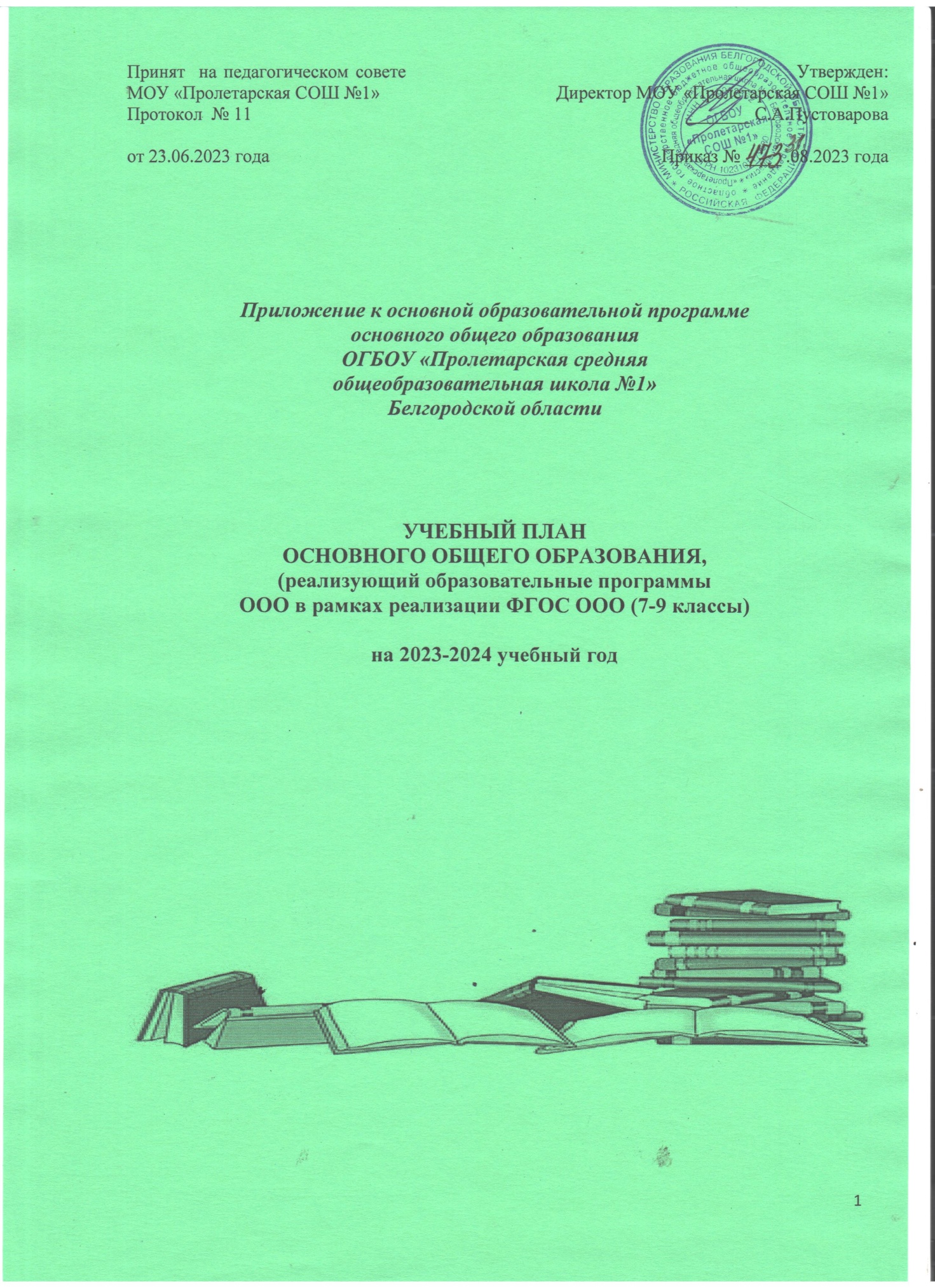 ПОЯСНИТЕЛЬНАЯ ЗАПИСКА К УЧЕБНОМУ ПЛАНУ ОООна  2023-2024 учебный год, реализующему  ООП  ООО  (7-9 классы)Нормативно-правовая база,   используемая при разработке учебного планаФедеральный уровень:Конституция Российской Федерации (ст.43).Федеральный закон от 29 декабря 2012 года №273-ФЗ «Об образовании в Российской Федерации».Федеральный закон "О внесении изменений в статьи 11 и 14 Федерального закона «Об образовании в Российской Федерации» от 03.08.2018 № 317-ФЗ (последняя редакция).Федеральный государственный образовательный стандарт основного общего образования (утвержден приказом Минобрнауки РФ от  17 декабря 2010 года №1897,     с изменениями от 29.12.2014г. №1644, от 31.12.2015г. №1577).Приказ Минпросвещения России от 16.11.2022 N 993
"Об утверждении федеральной образовательной программы основного общего образования" (Зарегистрировано в Минюсте России 22.12.2022 N 71764)Письмо МП РФ от 21.12.2022  года № ТВ-2859/03 «Об отмене методических рекомендаций»Письмо Минобрнауки России от 19 января 2018 г. №08-96 «Методические рекомендации для органов исполнительной власти субъектов РФ по совершенствованию процесса реализации комплексного учебного курса «Основы религиозных культур и светской этики» и предметной области «Основы духовно-нравственной культуры народов России». Приказ МО и науки Российской Федерации от 30.08.2013 года №1015 «Об утверждении Порядка организации и осуществления образовательной деятельности по основным общеобразовательным программам – ОП НОО, ОП ООО и ОП СОО» (в ред. приказов Минобрнауки РФ от 13.12.2013 N 1342, от 28.05.2014 N 598, от 17.07.2015 N 734, приказа Минпросвещения РФ от 01.03.2019 N 95, от 10.06.2019 N 286)  Санитарные правила  СП 2.4.3648-20 «Санитарно-эпидемиологические требования к организациям воспитания и обучения, отдыха и оздоровления детей и молодежи», утвержденных постановлением Главного государственного санитарного врача Российской Федерации от 28.09.2020 № 28 (далее – СП 2.4.3648-20);  Санитарные правила и нормы СанПиН 1.2.3685-21 «Гигиенические нормативы и требования к обеспечению безопасности и (или) безвредности для человека факторов среды обитания», утвержденных постановлением Главного государственного санитарного врача Российской Федерации от 28.01.2021 № 2 (далее – СанПиН 1.2.3685-21);Стратегия развития воспитания в Российской Федерации на период до 2025 года  (утверждена  Распоряжением Правительства РФ от 29. Мая 2015 года №996-р).Концепции преподавания предметов.Приказ Министерства просвещения Российской Федерации от 12.11.2021 № 819 "Об утверждении Порядка формирования федерального перечня учебников, допущенных к использованию при реализации имеющих государственную аккредитацию образовательных программ начального общего, основного общего, среднего общего образования"    (Зарегистрирован 13.12.2021 № 66300)Письмо  Министерства просвещения Российской Федерации от 11.11.2021 года № 03-1899 «Об обеспечении учебными изданиями (учебниками и учебными пособиями) обучающихся в 2022/23 учебном году»Приказ № 254 от 20.05. 2020 г. «Об утверждении  федерального  перечня учебников, допущенных к использованию при реализации имеющих государственную аккредитацию образовательных программ начального общего, основного общего, среднего общего образования организациями, осуществляющими образовательную деятельность, утвержденный приказом Министерства просвещения Российской Федерации от 20 мая 2020 г. № 254»Приказ № 766 от 23 декабря 2020 г. «О внесении изменений в федеральный перечень учебников, допущенных к использованию при реализации имеющих государственную аккредитацию образовательных программ начального общего, основного общего, среднего общего образования организациями, осуществляющими образовательную деятельность, утвержденный приказом Министерства просвещения Российской Федерации от 20 мая 2020 г. № 254»Примерная основная образовательная программа  ООО (одобрена Федеральным научго-методическим объединением   по общему образованию, протокол №1/15 от 08.04.2015 года).Письмо Минобрнауки РФ «О введении Федерального государственного образовательного стандарта  общего образования от 19.04.2011 года №03-255.Приказ Минобрнауки России от 31.12.2015 №1577 «О внесении изменений в федеральный государственный образовательный стандарт основного общего образования, утвержденный приказом Министерства образования и науки Российской Федерации от 17 декабря 2010 г. №1897» (Зарегистрировано в Минюсте России 02.02.2016 № 40937).Методические рекомендации Письмо Минпросвещения России от 16.01.2023 № 03-68 « Информация о введении федеральных образовательных программ»;Письмо Минпросвещения России от 03.03.2023 № 03-327 « Методические рекомендации по введению федеральных основных образовательных программ»; Письмо Минпросвещения России от 25.05.2023 № 03-870 « О направлении информации» ( приложение: ответы на типичные вопросы); Письмо Минпросвещения России от 21.02.2023 № АБ- 800/03 « Об обеспечении учебными изданиями»;  Письмо Минпросвещения России от 21.12. 2022 № ТВ- 2859/03 « Об отмене методических рекомендаций» ( о 3-ем часе физической культуры); Письмо Минпросвещения России от 11.05.2022 № АЗ- 686/ 03 « О разработке рабочих программ» ; Письмо Минпросвещения России от 05.08.2022 № ТВ- 1290/03 « О направлении методических рекомендаций»; Концепции преподавания учебных предметов.Письмо Министерства просвещения Российской Федерации от 05 июля 2022 года № ТВ-1290/03 «О направлении методических рекомендаций» (вместе с «Информационно-методическим письмом об организации внеурочной деятельности в рамках реализации обновленных федеральных государственных образовательных стандартов начального общего и основного общего образования»).Методические рекомендации по вопросам внедрения Целевой модели цифровой образовательной среды в субъектах Российской Федерации (письмо Министерства просвещения Российской Федерации от 14 января 2020 года № МР-5/02 «О направлении методических рекомендаций»).Региональный уровень:Постановление Правительства Белгородской области от 30 декабря 2013 года № 528-пп «Об утверждении государственной программы Белгородской области «Развитие образования Белгородской области»; Постановление Правительства Белгородской области от 28 декабря 2020 года №616-пп «О внесении изменений в постановление Правительства Белгородской области от 30 декабря 2013 года № 528-пп»; Закон  Белгородской области «Об образовании в Белгородской области» (принят Белгородской областной Думой от 31.10.2014 № 314) с изменениями - от 02.07.2020 № 497 "О внесении изменений в закон Белгородской области "Об образовании в Белгородской области";Закон Белгородской области от 20.12.2021 № 134 "О внесении изменений в статьи 12 и 14 закона Белгородской области "Об образовании в Белгородской области»;Методические рекомендации по реализации основных образовательных программ, дополнительных общеобразовательных программ с применением электронного обучения и дистанционных образовательных технологий. (Письмо БелИРО от 27.04.2020 №713 « О направлении методических рекомендаций»)Инструктивно-методические письма ОГАОУ ДПО «БелИРО» о преподавании учебных предметов и организации образовательной деятельности в 2023/2024 учебном году. Методические рекомендации об организации внеурочной деятельности в рамках реализации обновленных федеральных государственных образовательных стандартов начального общего и основного общего образования (Письмо БелИРО от 15.07.2023 №1323 «О направлении методических рекомендаций») Приказ  министерства образования Белгородской области от 27 июля 2023 года № 2256 «О внесении изменений в приказ министерства образования Белгородской области от 11 июля 2023 года № 2039», в целях внедрения с 01 сентября 2023 года единой модели профессиональной ориентации «Профориентационный минимум» во всех общеобразовательных учреждениях.Уровень общеобразовательного учрежденияУстав школы Программа развития на  ОГБОУ «Пролетарская СОШ №1»  Основная образовательная программа основного общего образования.Локальные акты школы.Особенности учебного плана уровня основного общего образованияУчебный план основного общего образования (7-9 классы) ОГБОУ «Пролетарская СОШ №1» на 2023-2024 учебный год обеспечивает реализацию основной образовательной программы основного общего образования в соответствии с требованиями ФГОС ООО, определяет количество и названия предметных  областей, учебных предметов; последовательность на изучение по классам; нормы учебного времени в часах в неделю на все учебные предметы, на каждый учебный предмет в отдельности, формы промежуточной аттестации.       Учебный план в 7-9 классах    на 2023-2024 учебный год разработан на основе перспективного учебного плана основной образовательной программы основного общего образования. 	Содержание и структура учебного плана основного общего образования определены требованиями федерального государственного образовательного стандарта основного общего образования, целями, задачами и спецификой образовательной деятельности  школы, сформулированными в Уставе, основной образовательной программе основного общего образования, годовом плане работы ОУ, программе развития. Основными целями учебного плана для 7-9-х классов являются:овладение обучающимися в соответствии с возрастными возможностями разными видами деятельности (учебной, трудовой, коммуникативной, двигательной, художественной); умением адаптироваться к окружающей природной и социальной среде; поддерживать и укреплять свое здоровье и физическую культуру;формирование у обучающихся правильного отношения к окружающему миру, этических и нравственных норм, эстетических чувств, желания участвовать в разнообразной творческой деятельности;формирование системы знаний, умений и  способов деятельности по базовым предметам не ниже государственных образовательных стандартов, определяющих степень готовности обучающихся к дальнейшему обучению; развитие элементарных навыков самообразования, контроля и самооценки.  Основными задачами учебного плана для 7-9-х  классов являются:обеспечение  выполнения федерального  государственного стандарта образования;обеспечение единства предметных областей (предметов), относящихся к обязательной части и части, формируемой участниками образовательных отношений; обеспечение реализации интересов и потребностей обучающихся и их родителей (законных представителей);сохранение и укрепление здоровья детей.Принципы формирования  учебного плана Учебный план составлен с учетом имеющейся материально-технической базы, кадрового потенциала, запросов обучающихся, их родителей (законных представителей) и предусматривает:реализацию системно-деятельностного подхода;дальнейшее совершенствование образовательного процесса;повышение результативности обучения детей;обеспечение вариативности образовательного процесса;сохранение единого образовательного пространства;выполнение гигиенических требований к условиям обучения школьников и сохранения их здоровья.Все программы и учебные пособия входят в федеральный перечень учебников, рекомендуемых к использованию при реализации имеющих государственную аккредитацию образовательных программ начального общего, основного общего, среднего общего образования.В соответствии с учебным планом продолжительность учебного года в 7-9 классах – 34 учебных недели.   Продолжительность уроков - 40 мин.Для обучающихся 7-9 классов недельная учебная нагрузка соответствует требованиям СанПиНа и составляет:   в 7-х классах – 32 часа, в 8-9- х классах – 33 часа при 5-дневной рабочей неделе.Учебный план основного общего образования на 2023-2024 учебный год в 7- 9 классах включает две части:  обязательную часть и  часть, формируемую участниками образовательных отношений. Наполняемость обязательной части определена составом учебных предметов обязательных предметных областей; часть, формируемая участниками образовательных отношений, включает предметы, направленные на реализацию индивидуальных потребностей обучающихся, в соответствии с их запросами, и отражает специфику ОУ.Для обучающихся 7- 9 классов обязательная часть представлена следующими предметными областями и учебными предметами:Предметная область «Русский язык и литература» представлена предметами «Русский язык» (4 часа в неделю в 7 классах, по 3 часа в неделю в 8,9 классах), «Литература» (по 2 часа в неделю в 7-8 классах, 3 часа в неделю в 9 классе).В соответствии с п.6 ст.14 Федерального закон Российской Федерации от 29 декабря 2012 г. №273-ФЗ «Об образовании в Российской Федерации», приказа Министерства образования и науки России от 31 декабря 2015года №1577 «О внесении изменений в федеральный государственный стандарт основного общего образования, утверждённый приказом Министерства образования и науки Российской Федерации от 17 декабря 2010 г. №1897», в целях реализации прав граждан на получение образования на родном языке, предметная область «Родной язык и родная литература» представлена предметами «Родной (русский) язык» и «Родная (русская)  литература» в 7-9 классах, которые изучаются в объеме 0, 5 часов в неделю.Предметная область «Иностранные языки» представлена предметами «Иностранный язык (английский)»  в 7-9 классах в объеме 3 часов в неделю  и  «Второй иностранный язык (немецкий)» в 7 – 8   классах в объеме 1 часа в неделю в 9 классе- 0, 5 часа в неделю.Предметная область «Математика и информатика» представлена следующими учебными предметами:  в 7 классе- «Алгебра» (3 часа  в неделю),  «Геометрия»- 2 часа в неделю и «Вероятность и статистика»- 1 час в неделю; в 8-9 классе-  «Алгебра» -4 часа с учетом того, что в данный курс добавлено вероятно-статистическое содержание, предусмотренное программой, «Геометрия»- 2 часа;   «Информатика» - по 1часу в неделю в 7-9 классах.Предметная	область	«Общественно-научные	предметы»	представлена предметами «История» и «Обществознание». Учебный предмет «История» в рамках обязательной предметной области «Общественно-научные предметы» в соответствии с ФОП ООО включает в себя учебные курсы «История России» и «Всеобщая история», на которые суммарно отводится по 2 часа в неделю в 7-9-х классах. В 9-м классе в соответствии с ФОП ООО и Методическими рекомендациями Минпросвещения  от 03.03.2023 № 03-327 в учебный предмет «История», помимо учебных курсов «История России» и «Всеобщая история», включен модуль «Введение в новейшую историю России» объемом 14 часов (0,5 ч. в неделю). Всего на изучение данного предмета в 9 классе отводится 2,5 часа.«Обществознание» (по 1 часу в неделю в 7-9  классах), «География» (по 2 часа в неделю в 7-9  классах).Предметная область «Естественно-научные предметы» представлена предметами «Физика» (по 2 часа в неделю в 7-8 классах, 3 ч- в 9-х классах), «Биология» (по 1 часу в неделю в 7-х, по 2 часа в неделю в 8- 9 классах), «Химия» (по 2 часа в неделю в 8-9 классах).Предметная область «Искусство» представлена учебными  предметами  «Музыка» в 7-8 классах 1 час в неделю и «Изобразительное искусство» в 7  классах – 1 час в неделю. Предметная область «Технология» представлена предметом «Технология» (по 2 часа в неделю в 7 -х классах, 1 час в неделю в 8 классе).Предметная область «Физическая культура и Основы безопасности жизнедеятельности» представлена предметами: «Физическая культура» в 7-9 классах по 2 часа в неделю (третий  час реализуется через внеурочную деятельность)  и «Основы безопасности жизнедеятельности» в 8-9 классах по 1 часу. Промежуточная аттестация	Данный раздел учебного плана разработан на основе ФЗ «Об образовании в Российской Федерации» №273-ФЗ от 29 декабря 2012 года  (глава 1, статья 2, п.22; глава 6, статья 58, п.1.), Устава ОГБОУ «Пролетарская СОШ №1»,  ПОЛОЖЕНИЯ  о формах, периодичности, порядке текущего контроля успеваемости  и промежуточной аттестации обучающихся  ОГБОУ «Пролетарская СОШ №1».Промежуточная аттестация обучающихся   7-9  классов проводится:--  по итогам четвертей на основе накопленной оценки (всех текущих оценок) и тематических оценок за учебный период и определяется как среднее арифметическое с учетом математического округления;-- по итогам года  - на основе накопленной оценки (четвертных) как среднее арифметическое с учетом математического округления.Учебный план обеспечивает введение в действие и реализацию требований ФГОС ООО, определяет общий объём нагрузки и максимальный объём аудиторной нагрузки обучающихся, состав и структуру обязательных предметных областей по классам, основан  на принципах общедоступности в образовании,  учета способностей, уровня развития и подготовки обучающихся,  гуманизации, общечеловеческих ценностей, обеспечении охраны жизни и здоровья учащихся и членов трудового коллектива, свободного развития личности; демократического, государственно-общественного характера управления образовательным процессом.Таким образом,  обеспечиваются условия для достижения гарантированного уровня образования каждым конкретным учащимся в соответствии с требованиями времени.     Учебный план на уровне основного общего образования (7-9 классы) ОГБОУ «Пролетарская СОШ №1»  - нормативный правовой акт, устанавливающий  перечень учебных предметов и объем учебного времени, отводимого на их изучение в 2022-2023  учебном году. Недельный учебный план в 7-х  классахна 2023-2024  учебный годНедельный учебный план в 8-х  классахна 2022-2023 учебный годНедельный учебный план в 9-х  классахна 2023-2024 учебный годОсобенности плана внеурочной деятельности в 7 - 9 классах.Содержательное наполнение внеурочной деятельности Часы внеурочной деятельности используются на социальное, творческое, интеллектуальное, общекультурное, физическое, гражданско-патриотическое развитие обучающихся, создавая условия для их самореализации и осуществляя педагогическую поддержку в преодолении ими трудностей в обучении и социализации. Обязательным условием организации внеурочной деятельности является ее воспитательная направленность, соотнесенность с рабочей программой воспитания ОГБОУ «Пролетарская СОШ №1». С целью реализации принципа формирования единого образовательного пространства на ООО уровне образования часы внеурочной деятельности используются через реализацию первой модели плана внеурочной деятельности с преобладанием учебно-познавательной деятельности, когда наибольшее внимание уделяется внеурочной деятельности по учебным предметам и формированию функциональной грамотности. Функциональная грамотность реализуется в формате внеаудиторной занятости учителя-предметника.Планирование внеурочной деятельности С целью обеспечения преемственности содержания образовательных программ начального общего и основного общего образования при формировании плана внеурочной деятельности ОГБОУ «Пролетарская СОШ №1» предусмотрена часть, рекомендуемую для всех обучающихся: 1 час в неделю – на информационно-просветительские занятия патриотической, нравственной и экологической направленности «Разговоры о важном» (понедельник, первый урок) 5 – 9 классы; 1 час в неделю – на занятия по формированию функциональной грамотности обучающихся (в том числе финансовой грамотности) 5 – 9 классы; 1 час в неделю – на занятия, направленные на удовлетворение профориентационных интересов и потребностей обучающихся Профминимум будет реализован через внеурочные занятия «Россия – мои горизонты» в 6 – 9 классах на базовом уровне (четверг 1 урок) на базовом уровне, а учащиеся вовлеченные в проект «Билет в будущее» 5 классов примут участие в Профминимуме на основном уровне.Кроме того, в вариативную часть плана внеурочной деятельности включены: - занятия, связанные с реализацией особых интеллектуальных и социокультурных потребностей обучающихся;- занятия, направленные на удовлетворение интересов и потребностей обучающихся в творческом и физическом развитии (в том числе организация занятий в школьных театрах, школьных спортивных клубах);- занятия, направленные на удовлетворение социальных интересов и потребностей обучающихся.»). Основное содержание занятий внеурочной деятельности отражено в таблицеНедельный план внеурочной деятельности в 7-х классахна 2023-2024  учебный годНедельный план внеурочной деятельности в 8-х классахна 2023-2024  учебный годНедельный план внеурочной деятельности в 9-х классахна 2023-2024  учебный годПредметные областиУчебные предметыКоличество часов в неделюв 7а, 7б, 7в   классахКоличество часов в неделюв 7а, 7б, 7в   классахПредметные областиУчебные предметыОбязательная частьЧасть, формируемая участниками образовательных отношенийРусский язык и литератураРусский язык4Русский язык и литератураЛитература2Родной язык и родная литератураРодной язык (русский)0,5Родной язык и родная литератураРодная литература (русская)0,5Иностранные языкиИностранный язык(английский)3Иностранные языкиВторой иностранный язык (немецкий)1Математика и информатикаАлгебра3Математика и информатикаГеометрия 2Математика и информатикаВероятность и статистика1Математика и информатикаИнформатика1Общественно-научные предметыИстория 2Общественно-научные предметыОбществознание1Общественно-научные предметыГеография2Естественнонаучные предметыФизика2Естественнонаучные предметыБиология1ИскусствоМузыка1ИскусствоИзобразительное искусство1ТехнологияТехнология2Физическая культура и Основы безопасности жизнедеятельностиФизическая культура232Максимально допустимая недельная нагрузка (СанПиН) при 5-дневной неделеМаксимально допустимая недельная нагрузка (СанПиН) при 5-дневной неделе3232Предметные областиУчебные предметыКоличество часов в неделюв 8а, 8б, 8 в  классахКоличество часов в неделюв 8а, 8б, 8 в  классахПредметные областиУчебные предметыОбязательная частьЧасть, формируемая участниками образовательных отношенийРусский язык и литератураРусский язык3Русский язык и литератураЛитература2Родной язык и родная литератураРодной язык (русский)0,5Родной язык и родная литератураРодная литература (русская)0,5Иностранные языкиИностранный язык(английский)3Иностранные языкиВторой иностранный язык (немецкий)1Математика и информатикаАлгебра 4Математика и информатикаГеометрия 2Математика и информатикаИнформатика1Общественно-научные предметыИстория 2Общественно-научные предметыОбществознание1Общественно-научные предметыГеография2Естественнонаучные предметыФизика2Естественнонаучные предметыХимия2Естественнонаучные предметыБиология2ИскусствоМузыка1 ИскусствоИзобразительное искусствоТехнологияТехнология1Физическая культура и Основы безопасности жизнедеятельностиОсновы безопасности жизнедеятельности1Физическая культура и Основы безопасности жизнедеятельностиФизическая культура2330Максимально допустимая недельная нагрузка (СанПиН) при 5-дневной неделеМаксимально допустимая недельная нагрузка (СанПиН) при 5-дневной неделе3333Предметные областиУчебные предметыКоличество часов в неделюв 9а, 9 б, 9 в, 9 г  классахКоличество часов в неделюв 9а, 9 б, 9 в, 9 г  классахПредметные областиУчебные предметыОбязательная частьЧасть, формируемая участниками образовательных отношенийРусский язык и литератураРусский язык3Русский язык и литератураЛитература3Родной язык и родная литератураРодной язык (русский)0,5Родной язык и родная литератураРодная литература (русская)0,5Иностранные языкиИностранный язык(английский)3Иностранные языкиВторой иностранный язык (немецкий)0,5Математика и информатикаАлгебра 4Математика и информатикаГеометрия2Математика и информатикаИнформатика1Общественно-научные предметыИстория 2,5Общественно-научные предметыОбществознание1Общественно-научные предметыГеография2Естественнонаучные предметыФизика3Естественнонаучные предметыХимия2Естественнонаучные предметыБиология2ИскусствоМузыкаИскусствоИзобразительное искусствоТехнологияТехнологияФизическая культура и Основы безопасности жизнедеятельностиОсновы безопасности жизнедеятельности1Физическая культура и Основы безопасности жизнедеятельностиФизическая культура233Максимально допустимая недельная нагрузка (СанПиН) при 5-дневной неделеМаксимально допустимая недельная нагрузка (СанПиН) при 5-дневной неделе3333Содержание и форма деятельностиКоличество часов в неделюКоличество часов в неделюКоличество часов в неделюСодержание и форма деятельности7а7б7вИнвариативная частьИнвариативная частьИнвариативная частьИнвариативная часть«Разговоры о важном»1 1 1 Функциональная грамотность111«Россия – мои горизонты»1 1 1 «Основы программирования»1/1 1/1 1/1 Вариативная частьВариативная частьВариативная частьВариативная часть«Подвижные игры»1 1 1 «Православная культура»0,5«ОБЖ»0,5 «Билет в будущее»1 1 «Искусственный интеллект»0,5 «Хорошее о школе»1Итого7,57,57,5Содержание и форма деятельностиКоличество часов в неделюКоличество часов в неделюКоличество часов в неделюСодержание и форма деятельности8а8б8вИнвариативная частьИнвариативная частьИнвариативная частьИнвариативная часть«Разговор о важном»1 1 1 Функциональная грамотность111«Россия – мои горизонты»1 1 1 «Основы программирования на Python»1/1 1/11/1 Вариативная частьВариативная частьВариативная частьВариативная часть«Подвижные игры»1 1 1 «Православная культура»0,5 «Билет в будущее»1 1 «Основы самопознания и саморазвития» 0,5 «Педагогическое проектирование»0,5 Студия «Школьный пульс»0,5 Экологический отряд0,5 Итого7,587Содержание и форма деятельностиКоличество часов в неделюКоличество часов в неделюКоличество часов в неделюКоличество часов в неделюСодержание и форма деятельности9а9б9в9гИнвариативная частьИнвариативная частьИнвариативная частьИнвариативная частьИнвариативная часть«Разговор о важном»1 1 1 1 Функциональная грамотность1111«Россия – мои горизонты»1 1 1 1 «Основы программирования на Python»1/1 1/1 1/1 1/1 Вариативная частьВариативная частьВариативная частьВариативная частьВариативная часть«Православная культура»0,5 «Подвижные игры»1 1 1 1«Билет в будущее»1Итого6676,5